MathsLong Multiplication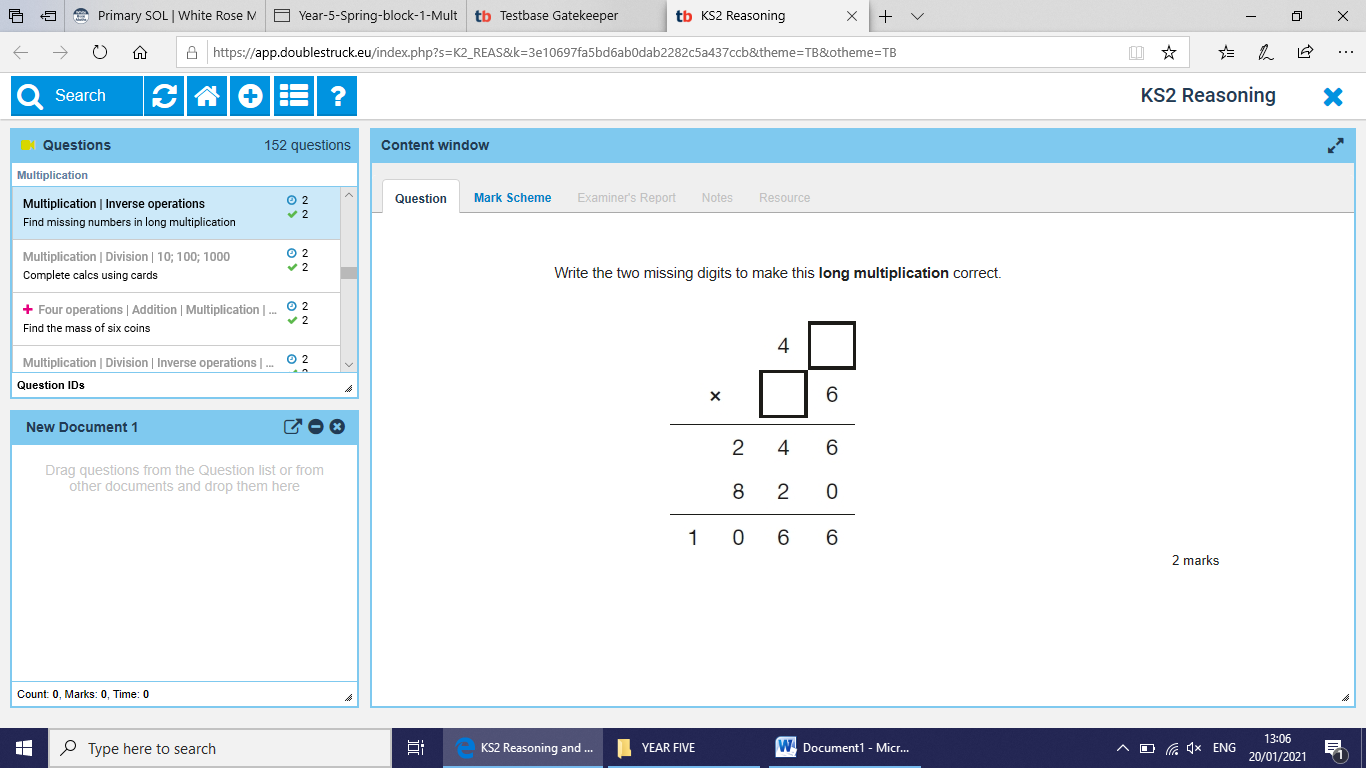 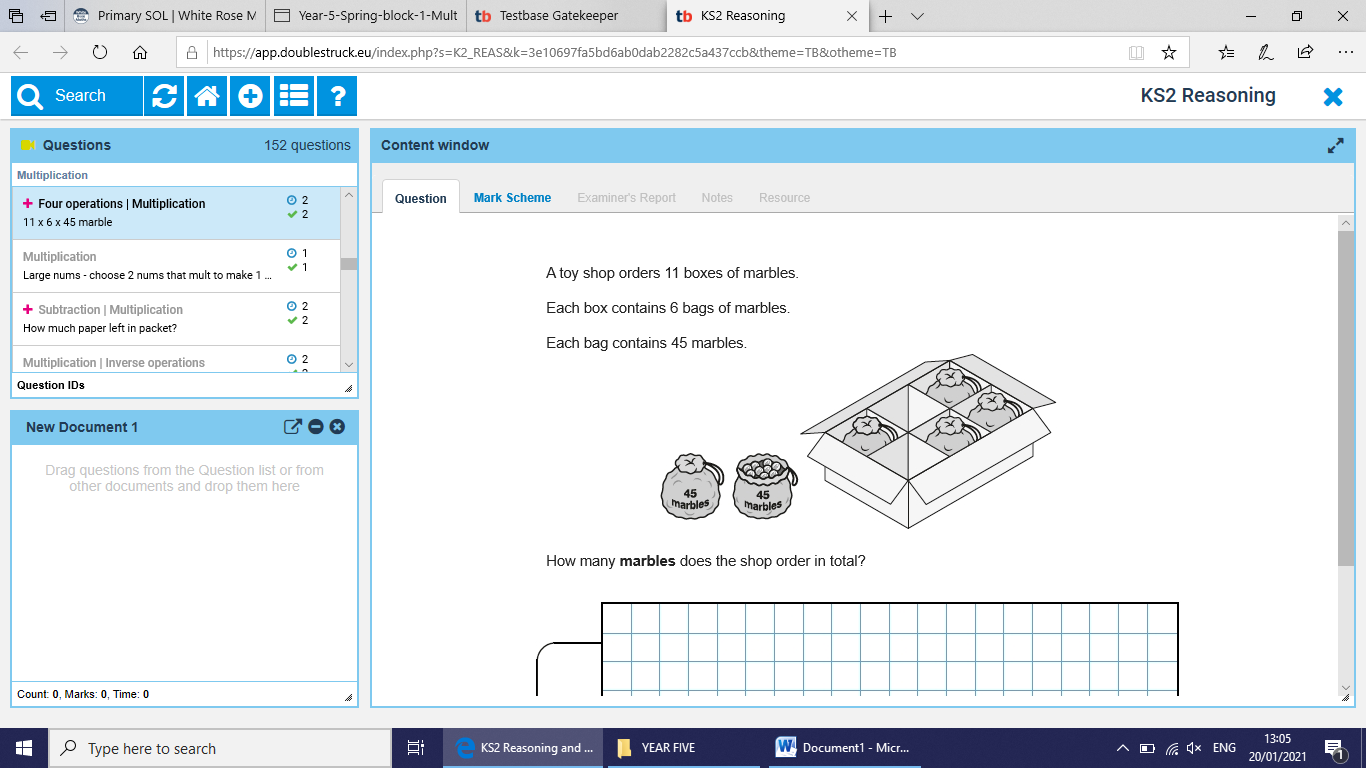 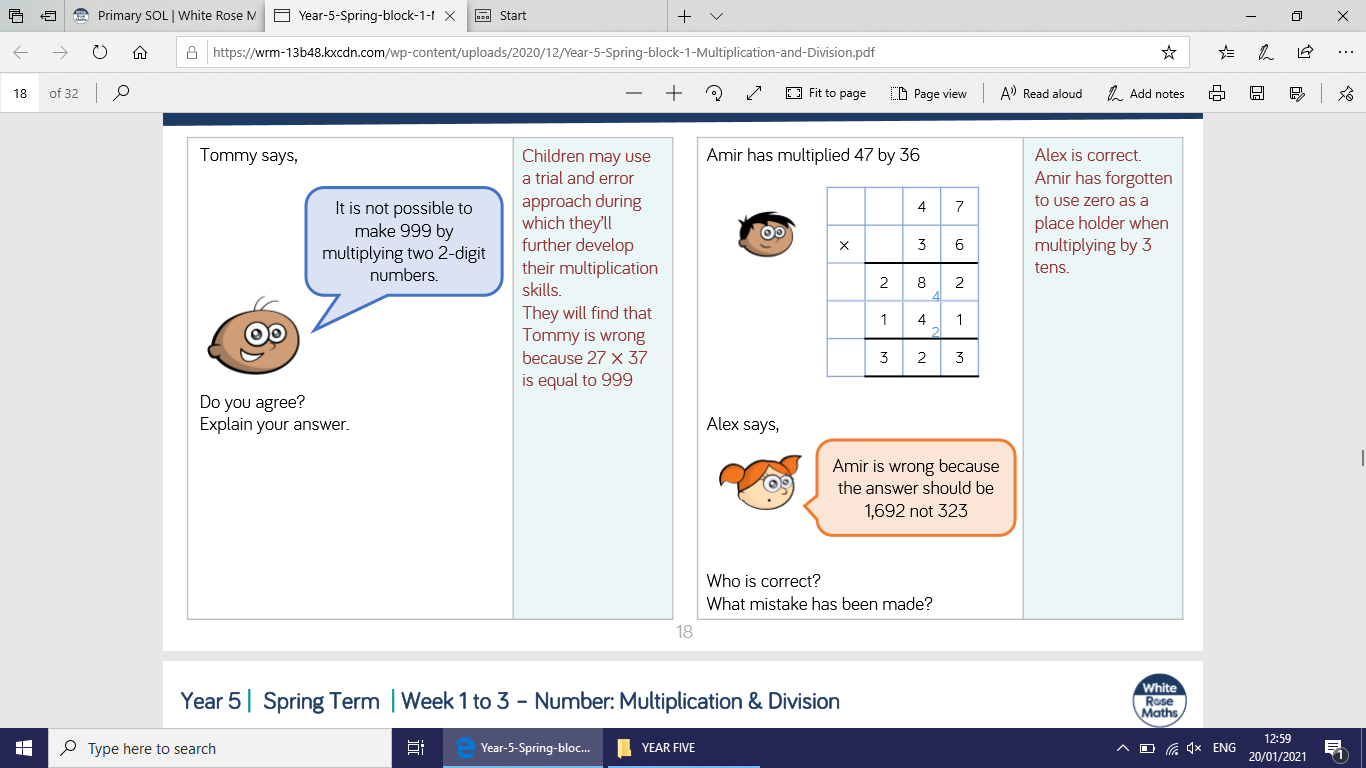 True or false? Prove it.69 x 25 = 1725True or false? Prove it. 38 x 42 = 1496